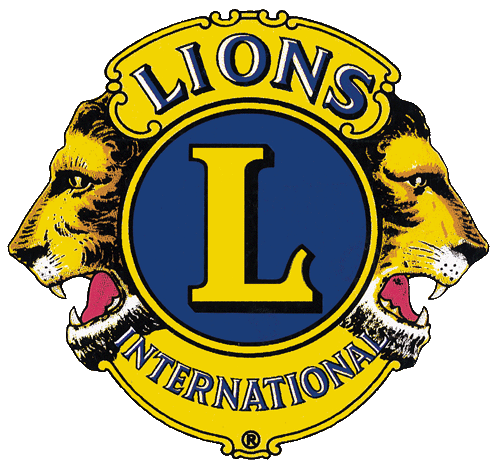    Greensboro Hamilton Lakes Lions Club        (Serving others over 66 years)				     Our Lions’ Tale    	                    July 2023Club Meetings – 2nd Tuesday/July 11 at 6:30pm = Meeting at Sarah’s Kabob + Board meeting 		     4th Tuesday/July 25 = at 6:30pm = Meeting at Sarah’s KabobOther dates to remember – July 8 = Cone Health Fair where we were asked to vision screen     July 22 = District 31-O Awards & Installation in SanfordLION SERVICEClub Officers for the Lion Year 2023-2024 – Congratulations to our new slate of Hamilton Lakes Lions Club officers who were installed by DG Gary Greene at our meeting on June 27th. Our new officers are listed on page 2 of this newsletter, along with a listing of the club’s standing committees and functions under each Vice President. If you would like to serve on, or be removed from, any of those committees, please notify the Vice President. Our new Board of Directors is listed on page 3.A message from our incoming President, PDG Jim Maitland – Hamilton Lakes Lions – As we embark on another year pursuing our motto “We Serve”, I would like to thank you for your belief in me to be the President of this fine club. I know we will make great strides in helping our community to become a great place for all to enjoy. It never ceases to amaze me, the drive anddedication our members have striving to reach that goal. I look forward to serving you and District 31-O.If anyone wants to see what Lions are and what we do, just take a look at Hamilton Lakes Lions Club!Lion of the Year Award - At our annual awards and installation meeting on June 27th, Lion Jim Ennis received the well-deserved  Lion of the Year award. Congratulations, Lion Jim!BackPack Beginnings – Thanks to the excellent parking revenues, we were able to continue our support of BackPack Beginnings with another $3,000 donation from our club in June. That brought our total contributions to BackPack Beginnings to $16,500 for last Lions year. In addition, another excellent food drive by our club in June provided another 3,645 pounds of food and toiletries. We Serve!Wiley Elementary School – The end-of-year book distribution, which our club sponsored, went well.  Each student was able to take home 3 or 4 books. The block party held by the Green Police and others for Wiley students on June 4 was great, with lots of fun, food and fellowship.  We helped sponsor that event and several of our Lions were there to assist. Lions Night at the Hoppers – Lions attended the Greensboro Grasshoppers game on June 9. PDG Jim Maitland worked hard to organize and coordinate this annual event, with 95 tickets sold, and many of those were donated to Wiley Elementary students and families. In addition, $204 was raised for Brighter Visions.   Parking – Thanks to those assisting Lion Jim Ennis with parking events at Stamey’s, our primary source for fundraising. Parking cars netted our club another $2,000 in June.Club membership – Our Greensboro Hamilton Lakes Lions Club began the last Lions year with 28 members on our roster, and we are beginning the new 2023-2024 year with 30 members!  Congratulations! Happy Birthdays this month – Lions Gordon Vermillion(7/2), Felicia Sanders(7/9) and Deborah Ndinya(7/26)         				We Serve!-2-GREENSBORO HAMILTON LAKES LIONS CLUB 2023-2024 PRESIDENT Jim MaitlandSECRETARY			TREASURER	 		 LION TAMER               Merle Neal			Joe Peek			 Jim EnnisASSISTANT SECRETARY	ASSISTANT TREASURER	 Tail Twister	Carmen Durham			Steve Danford			 Ron McKinneyIMMEDIATE PAST PRESIDENT 					 MEMBERSHIP DIRECTORHoward Wallace	    						 Gordon Vermillion		EX-OFFICIO DIRECTORS					PDG Howard Wallace and PDG Jim Maitland				 						                   DIRECTORS				     TWO YEARS		ONE YEAR				     Steve Danford		Larry Harris								     Charlie Theisen	Paul Teipel       VICE PRESIDENTS AND STANDING COMMITTEES1ST VICE PRESIDENT (Revenues & Successor to President) – Wayne DurhamCAR PARKING - Jim Ennis coordinates with Stamey’s   2ND VICE PRESIDENT (Projects) – Dr. Latoy KennedySIGHT FOR ALL       EYE EXAMS AND NEW GLASSES – Jim Lumsden      VISION SCREENING OF SCHOOL AND PRE-SCHOOL CHILDREN - Ron McKinney      MULTIPLE SCREENING UNIT/VISION VAN – Steve Danford      COORDINATION WITH SOCIAL SERVICES AND IOB – Jim LumsdenCOLLECTIONS OF EYEGLASSES (GOODWILL, ETC.) – Jim Maitland, Jim LumsdenCROP WALK - Jim Ennis				SALVATION ARMY- ASSISTING WITH CHRISTMAS PARTY FOR VIP – Howard Wallace COORDINATION WITH VIP FISHING TRIP AND CAMP DOGWOOD- Felicia Sanders and Joe PeekYOUTH OUTREACH/LITERACY - Ron McKinney (Peck/books); Dr. Kennedy, Courtney Thompson, Shantae Jackson, Carmen Durham, & Jim Lumsden (Wiley School)HUNGER INITIATIVE- Wayne Durham, Jim Lumsden, Jim EnnisOTHER SERVICE PROJECTS-	3RD VICE PRESIDENT (Administration) – Jim LumsdenMEETING LOCATION AND MEALS - Charles TheisenMEETING PROGRAMS/SPEAKERS – Jim Lumsden and others		GREETERS – Tail Twister	and all Lions		CHAPLAIN – James Avent SONG LEADER – 			SUNSHINE – Larry Harris			SOCIAL ACTIVITIES - Charles Theisen, Mark Hunt	NEWSLETTER - Joe Peek				PHOTOGRAPHY - Ron McKinneyPUBLICITY/MARKETING- Ron McKinney, Jim Lumsden, Kristin PeekHISTORIAN - Howard WallaceINFORMATION TECHNOLOGY/WEBSITE – Steve Danford and Kristin Peek (Facebook)MID-WINTER CONVENTION/CABINET MEETINGS – Howard Wallace  Lion Footprints (links)							     Our Normal Club Meetings:		District 31-O website = www.nclions31o.org                                                                 2nd and 4th Tuesdays at 6:30 pm =Lions Clubs International = www.lionsclubs.org				       dinner meetings at Sarah’s Kabob Shop			           						       5340 W. Market St., Greensboro	Club Constitution & By-Laws = http://www.milions11e1.org/sample_club_constitution_and_bylaws.pdf	          -3-Greensboro Hamilton Lakes Lions ClubBoard of Directors 2023-2024PDG Jim Maitland, President and Ex-Officio DirectorWayne Durham, 1st Vice PresidentDr. Latoy Kennedy, 2nd Vice President Jim Lumsden, 3rd Vice PresidentMerle Neal, SecretaryJoe Peek, TreasurerJim Ennis, Lion TamerRon McKinney, Tail TwisterLarry Harris, 1-year Director Paul Teipel, 1-year DirectorSteve Danford, 2-year DirectorCharles Theisen, 2-year DirectorGordon Vermillion, Membership Director PDG Howard Wallace, Immediate Past President and Ex-Officio Director (14 members on Board, requiring 8 for a majority/quorum)